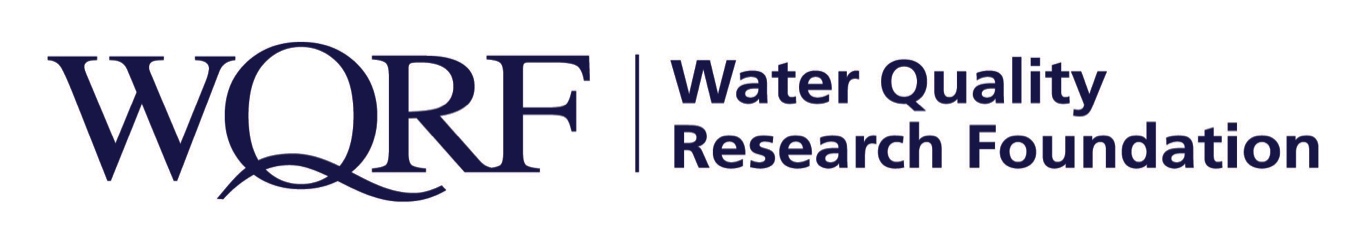 Water Quality Research Foundation selects research teamStudy to compare sustainability of POU/POE to centralized treatment in small systemsLISLE, Ill. – The Water Quality Research Foundation (WQRF) selected three researchers at the University of Massachusetts Amherst to carry out its latest research, a sustainability comparison of centralized drinking water treatment to point-of-use (POU) or point-of entry (POE) treatment in small community systems for Safe Drinking Water Act  compliance. In the WQRF study, Drs. Emily Kumpel, David Reckhow, and John Tobiason will be using real-world data to compare the human, environmental, and economic impacts of centralized drinking water treatment to residential POU/POE treatment in small community water systems in the United States. The two-year research project begins this month. “Other studies in the past have explored the economic and technical feasibility, but this study will be the first of our knowledge to investigate and compare the environmental and human health impacts of using either POU/POE or centralized upgrades for compliance” said Dennis Rupert, WQRF President.The Sustainability Comparison study is one of several WQRF-funded projects under way right now. Details of other WQRF research is available at wqrf.org.
The Water Quality Research Foundation, formerly the Water Quality Research Council (WQRC), was formed in 1952 to serve on behalf of the Water Quality Association (WQA) as a universally recognized, independent research organization. The mission of WQRF is advancing knowledge and the science of high quality, sustainable water. WQRF’s vision is water quality improvement through relevant research.To learn more about water treatment, please visit WQA.org.Wqrf.org
# # #